Can we change the color of celery?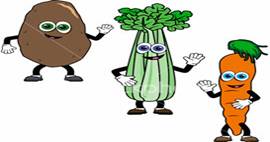 Team name:  ____________________Date:             ____________________Time:             ____________________1.  What do you notice?  Draw a picture:2.  Make a prediction:  Will the color of the celery change?          Yes      No3.  Why?  _____________________________________________________________________________________4.  What happened?  Draw a picture:5. Why did this happen? ________________________________________________________________________________________________Without a magnifying lensWith a magnifying lens